reachingaprisoner.comDid you cry at the end of Toy Story 3? I did=) My favorite animals are puppies; any breed they are all just adorable. I like meeting new people and learning different cultures. Traveling around the world is something I want to do. I also want to be grounded and buy my own home. I am very family orientated. People have told me that I am a pillar or responsible one of the group. I am an organized person by nature. I like for things to be in place, but I have been living with a disorganized roommate, so I am flexible. I enjoy having fun, dancing, my favorite genre of music is R&B, Soul and Jazz. I enjoy trying new things, horseback riding is one of those “new things” I’ve tried, and I enjoy it. I have never been married, I have a had long-term relationship that did not work out, but I am a believer in marriage. Since I have been incarcerated, I am now a certified plumber, I am working towards a certification in owning and operating a business. I also hold one of the highest paid jobs in the prison. My true aspiration in life is to be a better person. To love and be loved, to live and do the right to the best of my ability. I’m looking to make new friends or find a genuine connection with that special someone who knows that might be you. 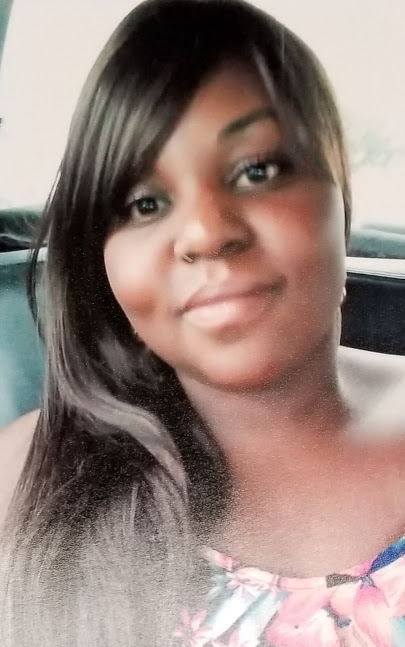 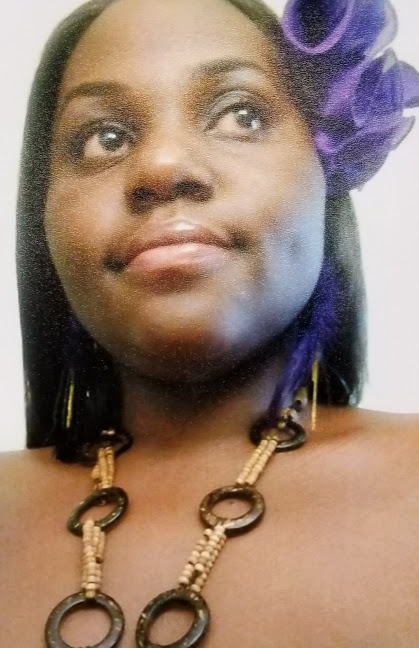 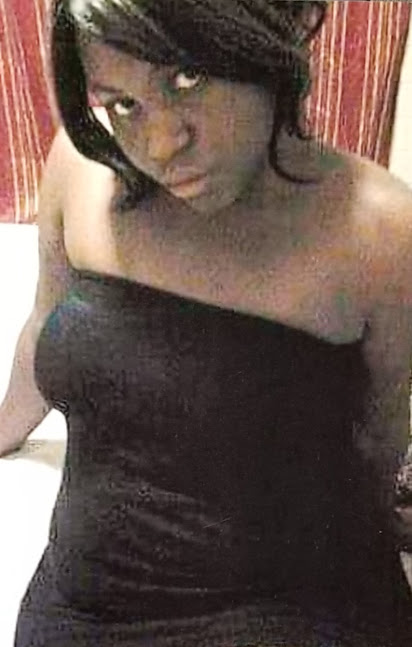 